Documento de inscripción al Campus Semana Santa 2019: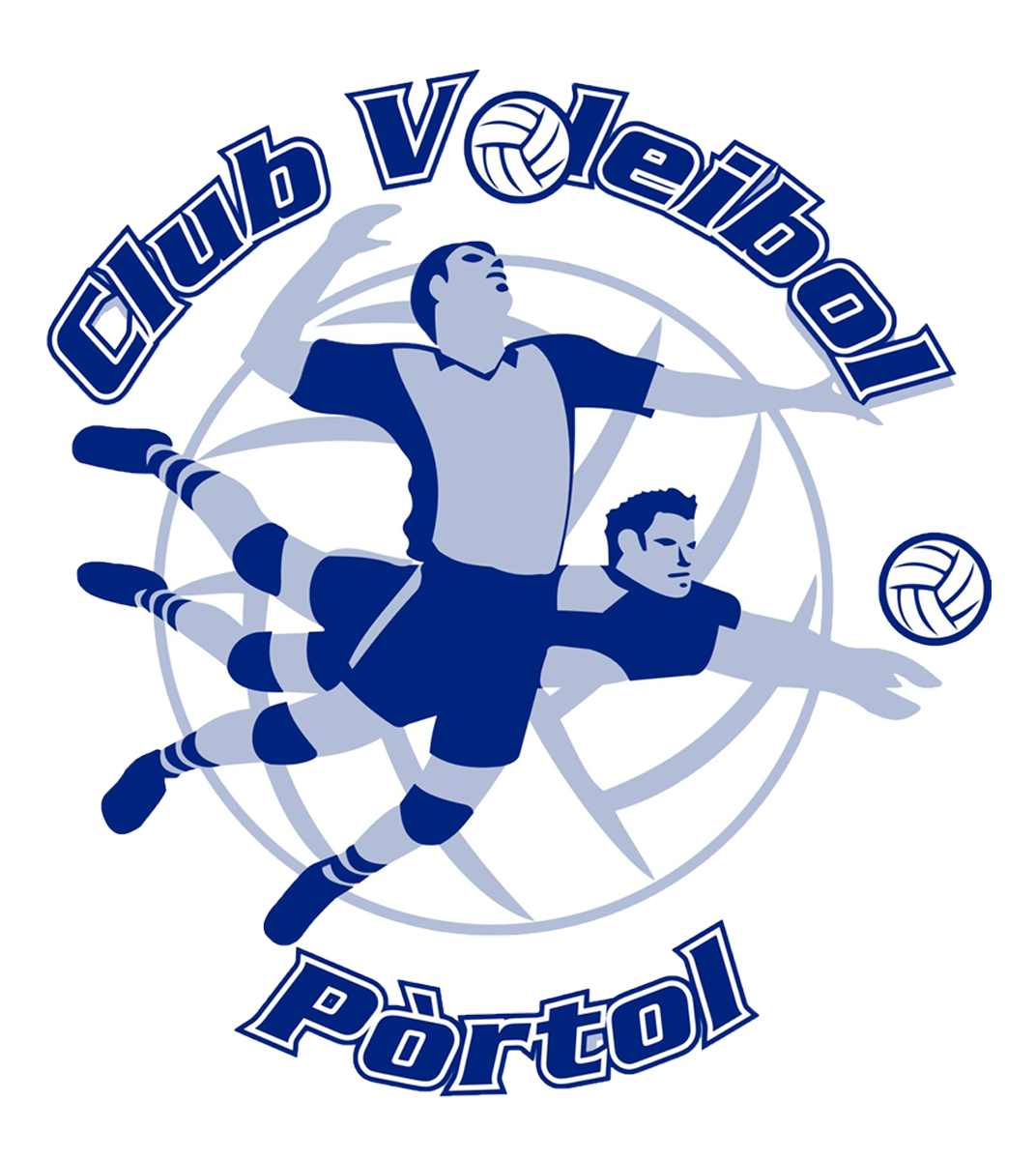 ¡Bienvenidos al documento para la inscripción al campus de Semana Santa 2019! La aventura empieza aquí  Es muy importante rellenar este formulario rigurosamente y con atención debido a que la información que se pide es muy importante.  ¡Muchas gracias por su colaboración! Nos vemos el próximo día 23 de abril a les 9:00h en el polideportivo Blanquerna (https://goo.gl/maps/SXHGkFMiwH62). A continuación, ponemos el número de cuenta del Club en el que se tiene que hacer el ingreso para que la inscripción se haga efectiva: Concepto: Campus Semana Santa 2019 y nombre del jugador/a con los apellidos. Número de cuenta: ES45 2038 3396 6260 0000 7206Importe: Si es jugador/a del CVPòrtol 60€, si no lo es 65€.¡Muchas gracias!Salutaciones,Club Voleibol PòrtolNombre del jugador/a:Apellidos del jugador/a:Fecha de nacimiento:DNI:Población:Código postal:Nombre de la madre/tutora:Tel. Móvil madre/tutora:Nombre del padre/tutor:Tel. Móvil padre/tutor:Correo electrónico:Club del que proviene:Observaciones (alergias, lesiones importantes, medicación...):Comentarios (Cualquier observación que quieran hacer o petición):